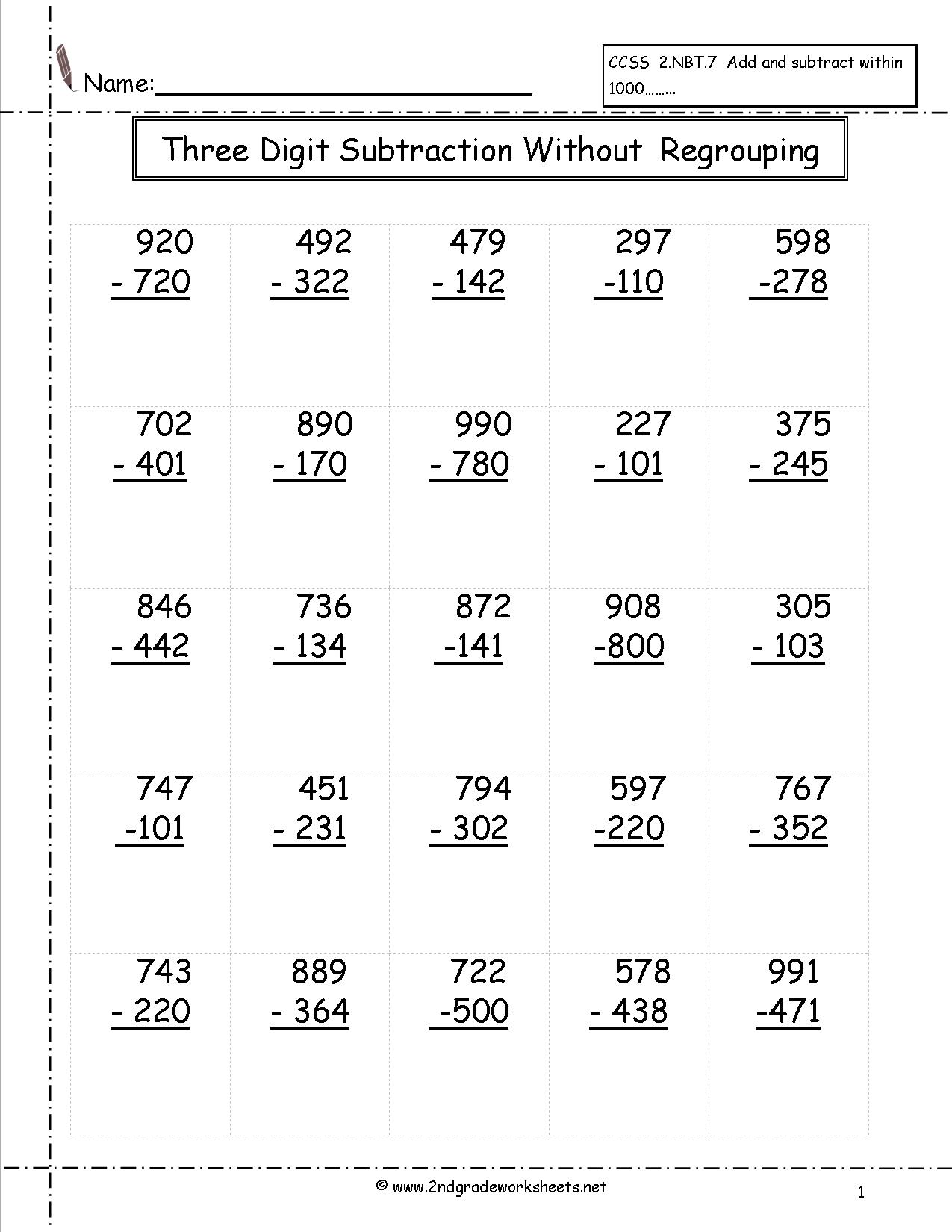                      Πολλαπλασιασμός - Επιμεριστική ιδιότητα         Λύνω τους πολλαπλασιασμούς όπως το παράδειγμα.       1)           71 x 8 =  (70 x 8) + ( 1 x 8) =  560 + 8 = 568      2)       7 x  98 =  ______________________________________________       3)       61x  9 = ______________________________________________________________________         4)       6 x  48 =   ______________________________________________      5)       7 x  43 =  ______________________________________________       6)      21 x  9 =  _____________________________________________ 